Supplementary Tables and FiguresTable 1: Summary of variablesTable 2: Correlation matrix for variablesSpearman rank correlations: * sign. at 5%-level, + sign. at 10%-levelTable 3: Choice to enter competition: marginal effectsMarginal effects are reported based on logit regressions. + p<0.10, * p<0.05, ** p<0.010Table 4: Choice to enter competition: Odds ratiosOdds ratios are reported based on logit regressions. + p<0.10, * p<0.05, ** p<0.010Table 5: PerformanceThe results of three univariate Anovas are reported. The first anova used the performance in stage 1 as depdendent variable, the second anova used performance in stage 2 as dependent variable and the third anova used performance in stage 3 as dependen variable. R3 stands for stage 3.Table 6: Confidence in stage 3Marginal effects and Odds ratio are reported based on ordered logit regressions.
The marginal effects are calculated for the highest confidence.  + p<0.10, * p<0.05, ** p<0.010Table 7: Risk and TestosteroneThe marginal effect and the odds ratio are reported based on an ordered logit regression.
The marginal effect is calculated for the highest value on the risk measure.
  + p<0.10, * p<0.05, ** p<0.010Table 8: Change in testosterone levelsThe results of four univariate Anovas are reported. S3 stands for stage 3.Table 9: Choice to enter competition: Interaction effects of testosterone and CAG repeat polymorphismOdds ratios are reported based on logit regressions. + p<0.10, * p<0.05, ** p<0.010As can be seen from the first row, the testosterone effect for the 1st CAG repeat tercile is negative, though not significant (p=.104; OR=0.96). The testosterone effect for the 2nd and 3rd CAG repeat terciles are positive and significantly different from the testosterone effect for the 1st CAG repeat tercile. In other words, the testosterone effect for the 1st CAG tercile is significantly lower than the testosterone effect for the other two terciles. Given that the negative effect is not significantly different from zero we conclude that the observed testosterone effect is most pronounced for high CAG repeats and absent for low CAG repeat numbers. We did not find any significant interaction effects of CAG repeat numbers and testosterone with regards to performance, confidence or risk.Figure 4: Screen shot of the math task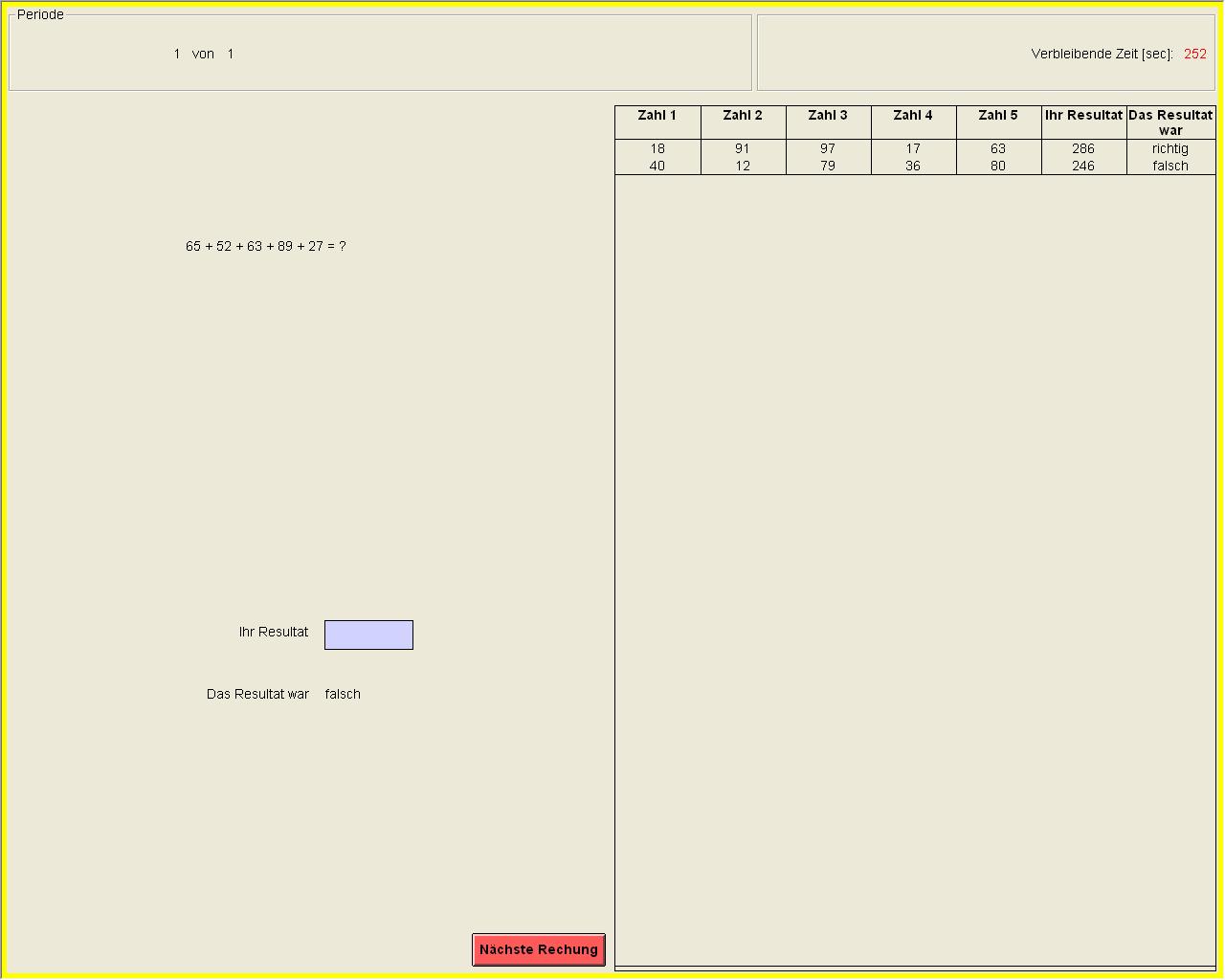 VariableObsMeanStd. Dev.MinMaxTestosterone levels (pg/ml): Baseline*17240.3921.901.80116.00Testosterone levels (pg/ml): post Competition17250.5430.693.73267.00Chooses to compete in stage 31720.480.5001Chooses the tournament pay out in stage 41720.380.4901Confidence in forced piece rate (stage 1): low1720.090.2801Confidence in forced piece rate (stage 1): medium low1720.340.4701Confidence in forced piece rate (stage 1): medium high1720.330.4701Confidence in forced piece rate (stage 1): high1720.240.4301Confidence in forced tournament (stage 2): low1720.070.2601Confidence in forced tournament (stage 2): medium low1720.270.4401Confidence in forced tournament (stage 2): medium high1720.350.4801Confidence in forced tournament (stage 2): high1720.310.4701Confidence in choice tournament (stage 3): low1720.050.2201Confidence in choice tournament (stage 3): medium low1720.250.4301Confidence in choice tournament (stage 3): medium high1720.340.4801Confidence in choice tournament (stage 3): high1720.350.4801Performance in forced piece rate (stage 1)1728.583.51221Performance in forced tournament (stage 2)17210.123.96223Performance in choice tournament (stage 3)17210.574.11226Math grade: 0 (lowest)1720.030.1801Math grade: 11720.150.3501Math grade: 21720.190.3901Math grade: 31720.340.4701Math grade: 4 (highest)1720.300.4601Holt-Laury Risk Measure (risk averse=0, risky=6)1723.171.5206CAG 1st tercile: 14 – 191700.140.3501CAG 2nd tercile: 20 – 231700.540.5001CAG 3rd tercile: 24 – 301700.320.4701T-levelsCAG Stage 3Stage 3Stage 3Stage 1Stage 1Stage 2Stage 2Stage 4Math grade RiskT-levelsCAG ChoicePerf.ConfPerf.Conf.Perf.Conf.ChoiceMath grade RiskTestosterone levels (pg/ml): BaselineTestosterone levels (pg/ml): Baseline1.00CAG repeatsCAG repeats-0.011.00Stage 3: Choice to competeChooses to compete0.16*0.111.00Stage 3: Choice to competePerformance 0.080.010.22*1.00Stage 3: Choice to competeConfidence0.23*-0.020.35*0.47*1.00Stage 1: Forced piece ratePerformance-0.020.020.17*0.65*0.061.00Stage 1: Forced piece rateConfidence-0.060.040.31*0.30*0.120.59*1.00Stage 2: Forced tournamentPerformance0.00-0.020.31*0.78*0.23*0.72*0.34*1.00Stage 2: Forced tournamentConfidence0.050.080.49*0.30*0.30*0.26*0.29*0.47*1.00Stage 4: Choice for tournament pay outStage 4: Choice for tournament pay out0.000.110.36*0.24*0.16*0.41*0.60*0.28*0.24*1.00Math gradeMath grade0.000.010.26*0.17*0.14+0.24*0.25*0.15+0.26*0.13+1.00Holt-Laury risk measureHolt-Laury risk measure0.120.010.17*0.090.080.030.050.070.13+0.110.021.00Dep. Variable: Dummy(1)(2)(3)(4)(5)(6)(7)for choosing to competeMarg. effectsMarg. effectsMarg. effectsMarg. effectsMarg. effectsMarg. effectsMarg. effectsTestosterone levels (pg/ml)0.0040.0040.0050.0040.0050.0050.006(0.002)*(0.002)*(0.002)*(0.002)*(0.002)**(0.002)*(0.002)*Performance in forced piece-rate 0.036-0.009-0.006(stage 1)(0.012)**(0.015)(0.015)Change in Performance: 0.0580.0470.049stage 2 - stage 1(0.016)**(0.024)+(0.024)*Dummy for confidence in stage 2: 0.3310.2640.244medium (Base: low)(0.095)**(0.117)*(0.129)+ 	confidence in stage 2: high0.5900.4950.481(0.071)**(0.103)**(0.109)**Dummy for high risk aversion (3)0.018-0.024-0.055(Base:   medium risk aversion (0-2)(0.099)(0.133)(0.137)	        low risk aversion (4-6)0.1950.1190.126(0.094)*(0.127)(0.129)Dummy for low math grade (2) 0.3280.3070.304(Base: very low math grade 0-1)(0.116)**(0.139)*(0.145)*	medium math grade (3)0.3410.3050.300(0.102)**(0.119)*(0.120)*	high math grade (4)0.4460.3470.371(0.104)**(0.133)**(0.132)**Dummy for choosing to compete 0.4100.406in stage 4(0.092)**(0.091)**Dummy for CAG in range 20-23 0.235(Base: 14-19)(0.171)	       CAG in range 24-300.246(0.169)Observations172172172172172172170Dep. Variable: Dummy(1)(2)(3)(4)(5)(6)(7)for choosing to competeOdds ratioOdds ratioOdds ratioOdds ratioOdds ratioOdds ratioOdds ratioTestosterone levels (pg/ml)1.0181.0181.0191.0161.0211.0221.023(0.007)*(0.008)*(0.008)*(0.008)*(0.008)**(0.009)*(0.009)*Performance in forced piece-rate 1.1560.9660.978(stage 1)(0.057)**(0.057)(0.058)Change in Performance: 1.2611.2051.215stage 2 - stage 1(0.082)**(0.115)+(0.116)*Dummy for confidence in stage 2: 3.9722.9582.710medium (Base: low)(1.709)**(1.493)*(1.499)+ 	confidence in stage 2: high16.9609.3088.615(8.232)**(5.509)**(5.191)**Dummy for high risk aversion (3)1.0790.9070.799(Base:  medium risk aversion (0-2)(0.442)(0.490)(0.449)	       low risk aversion (4-6)2.2051.6141.663(0.858)*(0.831)(0.869)Dummy for low math grade (2) 4.7633.9213.897(Base: very low math grade 0-1)(3.013)*(2.594)*(2.695)*	medium math grade (3)5.0133.8793.836(2.992)**(2.299)*(2.300)*	high math grade (4)7.7034.6045.123(4.684)**(2.959)*(3.321)*Dummy for choosing to compete 5.7465.629in stage 4(2.567)**(2.497)**Dummy for CAG in range 20-23 2.618(Base: 14-19)(1.903)	       CAG in range 24-302.742(1.997)Constant0.4590.0920.1120.3470.0940.0180.007(0.154)*(0.054)**(0.054)**(0.137)**(0.066)**(0.015)**(0.008)**Observations172172172172172172170Pseudo-R20.030.100.210.050.100.330.34Wald Test: Chi25.9222.4236.7610.7514.0856.9257.51Prob > Chi20.010.000.000.010.010.000.00Dep. Variable: PerformanceSSdf (n)df (d)FPη²Performance: Stage 1Model11171621.290.2560.05Testosterone levels (pg/ml)011620.000.9730.00CAG terciles121620.030.9730.00Math grade (min=0, max=4)10841622.220.0690.05Residual1980162Performance: Stage 2Model10171620.910.5010.04Testosterone levels (pg/ml)311620.210.6490.00CAG terciles1521620.480.6210.01Math grade (min=0, max=4)8441621.320.2630.03Residual2565162Performance: Stage 3Model392111582.280.0130.14Testosterone levels (pg/ml)1211580.750.3870.00Tournament choice in stage 3611580.360.5490.00Testosterone levels * Tournament choice R33111582.000.1590.01CAG terciles4321581.370.2570.02CAG terciles * Tournament choice R312221583.890.0220.05Math grade (min=0, max=4)3941580.620.6450.02Residual2474158Dep. Variable: Confidence (0=min, 3=max)Full sampleFull sampleFull sampleOnly those who chose to competeOnly those who chose to competeOnly those who chose to competeOnly those who chose to competeOnly those who chose not to competeOnly those who chose not to competeMarg. effectsOdds ratioOdds ratioMarg. effectsOdds ratioMarg. effectsOdds ratioMarg. effectsOdds
ratioTestosterone levels (pg/ml)0.0031.0151.0070.0061.0240.0051.0190.0011.008(0.002)*(0.008)+(0.011)(0.003)*(0.011)*(0.003)+(0.011)+(0.002)(0.013)Testosterone levels * Tournament 1.021choice in stage 3(0.016)Dummy for CAG in range 20-23-0.0390.8421.467-0.4850.113-0.3440.2280.0621.569(Base: 14-19)(0.089)(0.329)(0.716)(0.190)*(0.118)*(0.229)(0.246)(0.076)(0.886)CAG (20-23) * Tournament0.064choice in stage 3(0.076)*Dummy for CAG in range 24-30-0.0440.8231.876-0.5340.092-0.3800.2020.1122.072(0.097)(0.360)(1.023)(0.186)**(0.097)*(0.228)+(0.214)(0.107)(1.312)CAG (24-30) * Tournament0.040choice in stage 3(0.049)**Tournament choice in stage 30.2893.66021.864(0.071)**(1.174)**(28.267)*Performance in stage 30.0671.315(0.021)**(0.113)**Observations170170170828282828888Pseudo-R20.060.090.060.170.01Wald Test: Chi224.6029.4910.4517.961.40Prob > Chi20.000.000.020.000.71Dep. Var: Holt-Laury Risk Measure (risk averse=0, risky=6)Marginal effectsOdds RatioTestosterone levels (pg/ml)0.00141.011(0.001)*(0.005)*Observations172172Pseudo-R20.01Wald Test: Chi24.00Prob > Chi20.05Dep. Variable: Change in T-levelsSSdf (n)df (d)FPη²1)Model603551662.090.0690.06Performance in stage 110411660.180.6710.00Math grade (min=0, max=4)587741662.550.0410.06Residual958211662)Model613351662.130.0650.06Performance in stage 220211660.350.5540.00Math grade (min=0, max=4)596441662.590.0390.06Residual957231663)Model593451662.050.0740.06Performance in stage 3411660.010.9340.00Math grade (min=0, max=4)593241662.570.0400.06Residual959221664)Model596351662.060.0720.06Dummy for choosing the tournament in S33311660.060.8120.00Math grade (min=0, max=4)591841662.560.0400.06Residual958931665)Model1011700.020.8990.02Dummy for winning in stage 21011700.020.8990.02Residual1018461706)Model21810.000.9540.00Dummy for winning in stage 321810.000.9540.00Residual5978181Dep. Variable: Dummy for choosing to competeOdds ratioTestosterone levels (pg/ml)0.963(0.022)Dummy for CAG in range 20-23 0.173(Base: 14-19)(0.198)Dummy for CAG in range 20-23 x Testosterone1.064(0.027)*Dummy for CAG in range 24-300.272(0.330)Dummy for CAG in range 24-30 x Testosterone1.058(0.028)*Constant2.022(2.114)Observations170Pseudo-R20.06Wald Test: Chi215.19Prob > Chi20.01